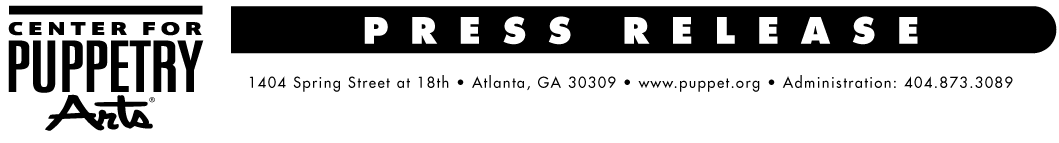 FOR MORE INFORMATION:Becca Meyer / Jennifer WalkerBRAVE Public Relations, 404.233.3993bmeyer@bravepublicrelations.com/ 
jwalker@bravepublicrelations.com FOR IMMEDIATE RELEASECenter for Puppetry Arts unveils 40th Anniversary season programming
Lineup includes debut of Harold and the Purple Crayon as well as a plethora of new offerings for adult audiences ATLANTA (MARCH 30, 2018) – The Center for Puppetry Arts is thrilled to announce the 2018-2019 season programming, which coincides with the 40th anniversary of the nation’s largest nonprofit dedicated to the art form of puppetry. Since 1978, the Center for Puppetry Arts has been sharing the power of puppetry with the Atlanta community and beyond, and with this milestone year comes a host of new programming. In addition to bringing back a few familiar favorites, the Center will debut a new Family Series production, expand its adult audience offerings and introduce new puppets, artifacts and events in the Worlds of Puppetry Museum. “Because our family programming will always be at the heart of what we do, we are introducing a brand-new production of Harold and the Purple Crayon in the spring, which is a story we’ve wanted to adapt for our stage for quite some time,” said Center for Puppetry Arts Founder and The Barbara and Bill Wylly Executive Director Vincent Anthony. “We’ve also recognized that our Jim Henson collection has captured the attention of a more diverse, adult audience in recent years, so we’ve increased the number of adult performances this year and added other special programming, including our new Puppet Party Series, giving young professionals and other more mature audiences new ways to experience the Center after hours.” Anchoring the Family Series, is the world premiere of the Center’s adaptation of the beloved children’s book Harold and the Purple Crayon. Originally written by Crockett Johnson, the brand new show has been adapted for the puppet stage by the Center’s Artistic Director Jon Ludwig. Fan favorites, including Peter Pan and Rudolph the Red-Nosed Reindeer, will also return to take audiences of all ages on high-flying adventures. To continue its award-winning Theater for the Very Young programming, the Center will present The Tortoise, the Hare, & Other Aesop’s Fables and share the art of puppetry with audiences as young as two years old. Families can also look forward to performances by six visiting artists from across the United States throughout the season. The Center will extend its Sensory Friendly Programming initiatives in the upcoming season, offering special programming for select Family Series productions. Modifications to the performances, Create-A-Puppet Workshop™ and the Worlds of Puppetry Museum will be made to allow audiences with unique needs, specifically audience members on the Autism Spectrum, to enjoy programming in a more comfortable atmosphere. This season, the Center will more than double its New Directions Series offerings to five performances! These shows will offer visually striking and thought provoking works for adult and teen audiences. As part of this year’s line-up, international artists from Tel Aviv, France and Norway will present limited runs of their original works, Paper Cut and Ashes. Annual favorites National Puppet Slam and Xperimental Puppetry Theater (XPT) will return to the stage as well as cult classic The Ghastly Dreadfuls. Back by popular demand, The Ghastly Ghathering will welcome the Ghastlies back from the dead and kick off the Halloween season with a festive fete. Adult programming will also be extended beyond shows with the introduction of the Puppet Party Series. The new series will offer three special events for guests 21 and over who want to experience the Worlds of Puppetry Museum in a child-free environment after regular Museum hours. Puppets and Pints, Galentine’s Day and Puppets and Pinot will include live music, light bites, bar games, beer and wine cash bar and, of course, puppets! Guests can also look forward to a Fizz and Foam brunch-style event where attendees can create their own foam mouth puppet while enjoying light bites and mimosas. For Henson fans, the highly anticipated special exhibit Jim Henson’s The Dark Crystal: World of Myth and Magic will open in the Dean DuBose Smith Special Exhibits Gallery on August 31. To celebrate, the Center will host The Dark Crystal Ball on Thursday, August 30. The Ball will include VIP guests, a costume contest, a Great Conjunction New Year’s Eve-style countdown and more! Additional events honoring the exhibit will be announced at a later date.Finally, the Worlds of Puppetry Museum will offer events a variety of events for guests of all ages! Patrons can view a variety of films and documentaries, celebrate Jim Henson’s birthday, check out the puppets from popular show “Mystery Science Theater 3000” on display in the Global Collection and more! Little ones can look forward to the return of Toddler Tuesdays: Museum Takeover and Scout Days to earn all four STEM patches, while adult audiences can participate in one of nearly a dozen Explore Puppetry Series workshops or experience another side of the Museum during the special Haunted Histories & Puppet Pasts tours.TICKETINGTickets prices vary for performances and other programs. Prices and dates are available at puppet.org or by calling 404-873-3391. MEMBERSHIPThe best way to experience the Center is by becoming a Member. Members receive up to 50 percent off performance tickets and enjoy benefits such as free Museum entry, free films and priority seating. For more information, visit puppetjoin.org or call the Membership office at 404-881-5151.2018-2019 FAMILY SERIES:	Sing Along the Road Again					May 29-June 10, 2018By Mesner Puppet Theater of Kansas City, Missouri					Click, Clack, Moo: Cows That Type				June 12-July 29, 2018Based on the book by Doreen Cronin with illustrations by Betsy LewinAdapted by Jon Ludwig and Jason Hines	The Tortoise, the Hare & Other Aesop’s Fables		Aug. 14-Sept. 23, 2018Adapted by Michael Haverty Theater for the Very Young	Peter Pan							Sept. 25-Oct. 28, 2018Based on the book by J.M. BarrieAdapted by Michael Haverty	Brother Coyote and Sister Fox				Oct. 30-Nov. 11, 2018By Thistle Theatre of Seattle, Washington	Rudolph the Red-Nosed Reindeer™				Nov. 13-Dec. 30, 2018Based on the classic television specialAdapted by Jon Ludwig 	Squirrel Stole My Underpants					Jan. 2-6, 2019	By The Gottabees of Boston, Massachusetts	Paul Bunyan and the Tall Tale Medicine Show			Jan. 22-March 10, 2019	Adapted by Jon Ludwig	The Joshua Show, Episode 2					March 12-17, 2019By Joshua Holden of Brooklyn, New YorkGalapagos George, the Little Tortoise That Could		March 19-31, 2019By Barefoot Puppet Theatre of Richmond, VirginiaHarold and the Purple Crayon					April 2-May 26, 2019	Based on the books by Crockett Johnson	Adapted by Jon LudwigRandel McGee and Groark					April 13, 2019By Randel McGee of Hanford, California2018-19 NEW DIRECTIONS SERIES FOR ADULTS AND TEENS Paper Cut (ages 15+)						June 21-24, 2018	By Yael Rasooly of Tel Aviv, Israel	2018 National Puppet Slam (ages 18+)				Aug. 31-Sept. 2, 2018	By Various ArtistsThe Ghastly Dreadfuls (ages 18+)				Oct. 10-27, 2018	By Jon Ludwig and Jason Hines	Ashes (ages 14+)						March 1-3, 2019By Plexus Polaire of France and Norway	Xperimental Puppetry Theater (XPT) (ages 18+)		May 16-19, 2019By Various Artists	2018-19 FILM SERIES	The Adventures of Elmo in Grouchland			May 26, 2018	The Muppets							June 16, 2018	Kubo and the Two Strings					July 21, 2018	The Dark Crystal						Aug. 4, 2018	The Dark Crystal: Members-Only screening			Aug. 25, 2018	The Frog: A Kermit Kompilation 				Sept. 29, 2018from Sam and Friends to Stardom			The Muppet Christmas Carol					Dec. 8, 2018	Honey, I Shrunk the Kids					Jan. 12, 2019	Puppetry and Stop Motion					Feb. 9, 2019Mystery Science Theater 3000: The Movie			March 9, 2019A Better World: Living in Harmony 				April 13, 2019A screening of Fraggle Rock and The Song of the Cloud Forest		2018-19 SPECIAL FAMILY MUSEUM EVENTS	Jim Henson Birthday Extravaganza				Sept. 29, 2018	World Puppetry Day						March 23, 20192018-19 SPECIAL ADULT EVENTSFizz and Foam							May 27, 2018Puppets and Pints						Aug. 11, 2018	The Dark Crystal Ball						Aug. 30, 2018	Haunted Histories & Puppet Pasts				Oct. 26 & 27, 2018A Ghastly Ghathering						Oct. 6, 2018Galentine’s Night						Feb. 16, 2019Puppets and Pinot						Apr. 27, 2019 Mystery Science Theater 3000					TBD2018-19 MUSEUM SPECIAL EXHIBITSIndian Puppets: The Great Stories and Dancing Dolls		Now-July 15, 2018Jim Henson’s The Dark Crystal: World of Myth 		Opening Aug. 31, 2018
and Magic Dark Crystal 	###The Center for Puppetry Arts is supported in part by: Fulton County Arts Council • City of Atlanta Mayor’s Office of Cultural Affairs • Georgia Council for the Arts • The Zeist Foundation • The Jim Henson CompanyFor a complete list of the Center’s major supporters visit www.puppet.org/about/sponsorsCenter for Puppetry Arts® is a unique cultural treasure – a magical place where children and adults are educated, enlightened, and entertained. Since 1978, the Center has introduced millions of visitors to the wonder and art of puppetry and has touched the lives of many through enchanting performances, curriculum-based workshops, and the hands-on Museum as well as Distance Learning and Outreach programs. Center for Puppetry Arts is a non-profit, 501(c)(3) organization and is supported in part by contributions from corporations, foundations, government agencies, and individuals. Major funding is provided by the Fulton County Board of Commissioners and the City of Atlanta Mayor’s Office of Cultural Affairs. These programs are also supported in part by the Georgia Council for the Arts through the appropriations of the Georgia General Assembly. GCA is a partner agency of the National Endowment for the Arts. The Center is a member of Theatre for Young Audiences (TYA/USA/ASSITEJ).The Center also serves as headquarters of UNIMA-USA, the American branch of Union Internationale de la Marionnette, the international puppetry organization.